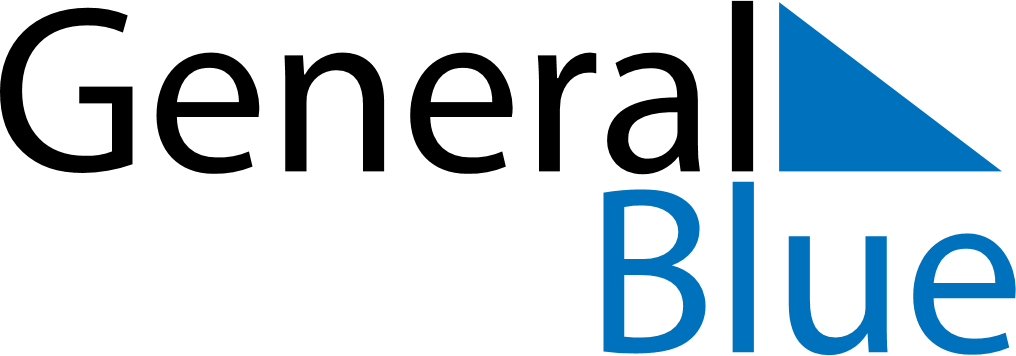 August 2021August 2021August 2021August 2021August 2021August 2021SomaliaSomaliaSomaliaSomaliaSomaliaSomaliaMondayTuesdayWednesdayThursdayFridaySaturdaySunday12345678910111213141516171819202122Day of Ashura232425262728293031NOTES